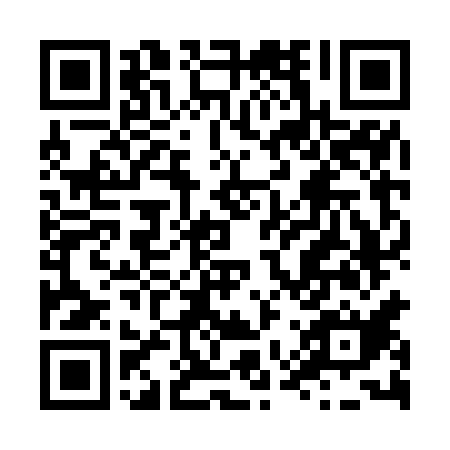 Ramadan times for Yeoju, South KoreaMon 11 Mar 2024 - Wed 10 Apr 2024High Latitude Method: NonePrayer Calculation Method: Muslim World LeagueAsar Calculation Method: ShafiPrayer times provided by https://www.salahtimes.comDateDayFajrSuhurSunriseDhuhrAsrIftarMaghribIsha11Mon5:205:206:4612:394:006:336:337:5512Tue5:185:186:4512:394:006:346:347:5613Wed5:175:176:4312:394:006:356:357:5714Thu5:155:156:4212:394:016:366:367:5715Fri5:145:146:4112:384:016:376:377:5816Sat5:125:126:3912:384:026:386:387:5917Sun5:115:116:3812:384:026:396:398:0018Mon5:095:096:3612:374:036:406:408:0119Tue5:075:076:3512:374:036:406:408:0220Wed5:065:066:3312:374:036:416:418:0321Thu5:045:046:3212:374:046:426:428:0422Fri5:035:036:3012:364:046:436:438:0523Sat5:015:016:2912:364:056:446:448:0624Sun4:594:596:2712:364:056:456:458:0725Mon4:584:586:2612:354:056:466:468:0826Tue4:564:566:2412:354:066:476:478:1027Wed4:544:546:2312:354:066:486:488:1128Thu4:534:536:2112:344:066:496:498:1229Fri4:514:516:2012:344:076:496:498:1330Sat4:504:506:1812:344:076:506:508:1431Sun4:484:486:1712:344:076:516:518:151Mon4:464:466:1512:334:076:526:528:162Tue4:444:446:1412:334:086:536:538:173Wed4:434:436:1212:334:086:546:548:184Thu4:414:416:1112:324:086:556:558:195Fri4:394:396:0912:324:096:566:568:206Sat4:384:386:0812:324:096:576:578:217Sun4:364:366:0612:324:096:576:578:228Mon4:344:346:0512:314:096:586:588:239Tue4:334:336:0312:314:106:596:598:2510Wed4:314:316:0212:314:107:007:008:26